Vyplňte tabulku (práva a povinnosti) ke každému alespoň 2 příklady. Tabulku není nutné si tisknout, stačí jen přepsat do sešitu. Cvičení si společně probereme na online výuce, což ale neznamená, že mi nemusíte domácí úkol posílat.HOTOVÝ DOMÁCÍ ÚKOL MI ZAŠLETE NEJPOZDĚJI DO PONDĚLÍ 1. BŘEZNA. POZDĚJI UŽ BUDU BRÁT ÚKOL JAKO NEODEVZANÝ A PODLE TOHO BUDE ODPOVÍDAT I JEHO KLASIFIKACE.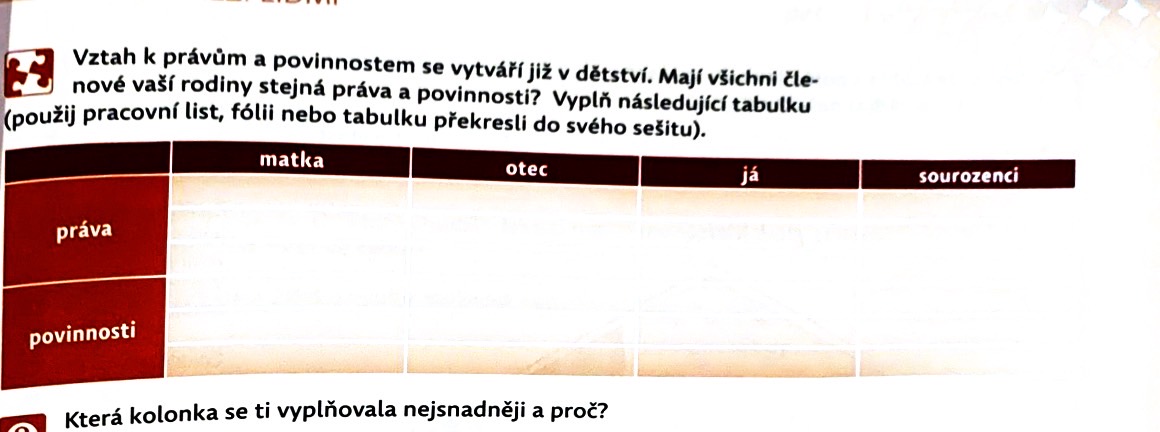 